AGENDA – BRANSTON PARISH COUNCIL MEETINGTUESDAY 24TH APRIL 2018 6.30 PM - PAGET HIGH SCHOOL, BRANSTONOPENNESS OF LOCAL GOVERNMENT BODIES REGULATIONS 2014 HAS BEEN ADOPTEDApologies for absenceDeclarations of interest and dispensation requestsMinutes of the last meeting for approval 20th March 2018, draft minutes circulated to members priorMatters arising from minutes of the last meeting (updates only)Chairmans reportFinance	-		Payments for approval – Appendix 1 Officer decisionBank updateReceipts and payments year end – Appendix 2 Play inspection contract for 1 yearWebsite contract for renewal Quotation for worksTo receive architects proposed car park and main room extension plansCouncil to consider adoption of attached standing orders – subject to further discussions item 7a and 26b – Appendix 3To receive report from Nalc – working groups are deemed as Committees/sub committees and are subject to the same legal provision as the 1972 Act Appendix 4Council to consider whether they wish to adopt amended anemergency protocol. Previous draft 446/15-1-18 discussed with full council. Revised protocol Requested by Chairman,Cllr Mrs Ackroyd and Cllr Smith – Appendix 5 and Appendix 6 (internal auditor report)Council to consider adoption of amended Financial regulations subject to internal auditor additional recommendations – Appendix 7Council to consider adopting the terms of reference for the finance committee – Cllr Mrs P Ackroyd – Appendix 8 (see also internal auditor report Appendix 6)Council to consider appointing a pavilion working group along with terms of reference – Chairman – Appendix 9 (see also internal auditor report Appendix 6)Health and safety mattersCouncil to consider 6 month fire alarm inspection to be carried out in line with new legislationMonthly pavilion/play inspectionsFountains school would like to introduce a lockable cabinet, on wheels, to store items at the Pavilion.Planning applications – Council to consider procedure for commenting on planning applications. Proposal discussed at the meeting on the 20th March – clerk will make all councillors aware of planning applications. Comments to be submitted to Cllr Smith who will make recommendations (subject to comments received from members) to be discussed at the next available parish council meeting.Planning applications and planning matters for discussionP/2018/00308 – 33 Old Road – Erection of a single story front extension and part single and two story rear extensionand conversion of existing garage to form additional accommodation – Cllr Smith is proposing objectionP/2018/00345 – Court Farm, Farm Lane, External alterations to dwellings 1 and 2Cllr Smith is proposing objectionP/2018/00233 – Lawns Farm – Reserved matters in relation to P/2012/01467P/2018/00354 – 36 Burton Road, Branston – erection of single storey rear extensionP/2018/00350 – 29 Leamington Road, Branston – conversion of existing garage to form additional living spacePermitted planning applications:-P/2018/00096 – 17 Sedgefield Road, Branston – formation of drivewayP/2017/01110 – Demolition of 78 and 80 Tatenhill Lane and errection of 55 dwellings including access/highways infrastructureP/2018/00169 – Formation of additional parking spaces, Bannatyres Health ClubCouncillors invited to complete questionnaire – local government ethical standards. – Appendix 10Reports from Staffordshire County Councillors, East Staffordshire Borough Councillors,	Staffordshire Police (10 minutes)Correspondence received for information, requiring response from parish council, items for next agenda, Clerks report for information only and possible agenda items for the meeting scheduled for 22nd May 2018 – Appendix 11 and Appendix 12-Public rights of way consultation resultsGDPRContinguency documentItems raised at Annual assembly, 17th April, 2018:-TRO’s Clays Lane, Tatenhill Lane,Speed hump to be introduced Acacia Lane,More pedestrians routes to be created ie Clays Lane, Lynwood Road,Widening footpath Main Street – more practical deliverable optionPedestrian crossing Main StreetReview of parking locations for Branston water park users,Infrastructure improvementsCars parking on open green spacesNurton Bridge signDate, time and place of next meeting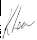 Kay Lear - Clerk/Proper officerOn behalf of Branston Parish CouncilMEETING TO CLOSE AT 8.00 PM SO THAT THE FOLLOWING MATTERS CAN BE DISCUSSEDUNDER THE PUBLIC BODIES (ADMISSION TO MEETINGS) ACT 1960 INVIEW OF THE SPECIAL NATURE OF THE BUSINESS ABOUT TO BE TRANSACTED, IT IS ADVISABLE IN THE PUBLIC INTEREST THAT THE PUBLIC AND PRESS BE TEMPORARILY EXCLUDED AND THEY ARE INSTRUCTED TO WITHDRAWStaffing matterInvitation to external meeting